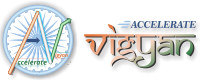 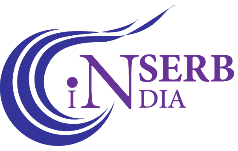 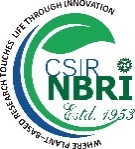 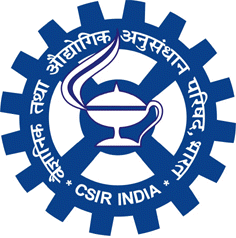 Workshop on ‘Integrative Systematics of Lichens - Identification to Bioprospecting’15th to 21st March 2021Application FormI declare that above given information are true and verifiable if required. Signature of the candidatePlace:                                                                Date:Authentication and No Objection Certificate(To be attached along with the application form)This is to certify that Mr./Ms./Mrs. ……………………………………………………………………………. S/o, D/o, spouse of Mr./Mrs. …….……………………………..…… bearing roll/registration number ………………………………….. is a bonafide student of ………………………….…….……………………. college/university/institute and he/she is in .………….……………………. year/semester of ……………………….…..……………………….. course. He/she is reliable and sincere, and bears good moral character. Further, I have no objection to his/her participation in the workshop on ‘Integrative Systematics of Lichens - Identification to Bioprospecting’ to be held at CSIR-NBRI, Lucknow from 15 - 21st March 2021, if selected. (strikethrough irrelevant options)SignatureHead of the Department/Head of the Organization/Ph.D. supervisor (With seal) University/College/Institute name and address1.Name (In CAPITAL LETTERS; First, Middle and Last Names)Name (In CAPITAL LETTERS; First, Middle and Last Names)Name (In CAPITAL LETTERS; First, Middle and Last Names)2.GenderGenderGender3.Age (as on 31st December 2020)Age (as on 31st December 2020)Age (as on 31st December 2020)4.Marital StatusMarital StatusMarital Status4.Father/Mother/Spouse nameFather/Mother/Spouse nameFather/Mother/Spouse name5.Mobile number (WhatsApp)Mobile number (WhatsApp)Mobile number (WhatsApp)6.Email address(es)Email address(es)Email address(es)7.Current College/University/Institute addressCurrent College/University/Institute addressCurrent College/University/Institute address8.Residence addressResidence addressResidence address9.Present education status (if PG which semester? If Ph.D. year of registration)Present education status (if PG which semester? If Ph.D. year of registration)Present education status (if PG which semester? If Ph.D. year of registration)10.Subject of PG or Ph.D.Subject of PG or Ph.D.Subject of PG or Ph.D.11.Title of Ph.D. research (if enrolled)Title of Ph.D. research (if enrolled)Title of Ph.D. research (if enrolled)12.Previous education and score (starting from recent to 10th standard)Previous education and score (starting from recent to 10th standard)Previous education and score (starting from recent to 10th standard)Previous education and score (starting from recent to 10th standard)Previous education and score (starting from recent to 10th standard)Previous education and score (starting from recent to 10th standard)Degree/CourseDegree/CourseCollege/UniversityCollege/UniversityYearPercentage of marks/grade13.Justification, why you want to participate in the workshop?(max. 200 words)